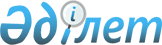 О внесении изменений в решение Зерендинского районного маслихата от 23 декабря 2014 года № 33-250 "О бюджете Зерендинского района на 2015-2017 годы"Решение Зерендинского районного маслихата Акмолинской области от 29 июня 2015 года № 37-315. Зарегистрировано Департаментом юстиции Акмолинской области 9 июля 2015 года № 4863      Примечание РЦПИ.

      В тексте документа сохранена пунктуация и орфография оригинала.

      В соответствии со статьей 106 Бюджетного кодекса Республики Казахстан от 4 декабря 2008 года, статьей 6 Закона Республики Казахстан от 23 января 2001 года «О местном государственном управлении и самоуправлении в Республике Казахстан», Зерендинский районный маслихат РЕШИЛ:



      1. Внести в решение Зерендинского районного маслихата «О бюджете Зерендинского района на 2015-2017 годы» от 23 декабря 2014 года № 33-250 (зарегистрировано в Реестре государственной регистрации нормативных правовых актов № 4552, опубликовано 9 января 2015 года в районных газетах «Зерделі–Зеренді», «Зерен») следующие изменения:



      пункт 1 изложить в новой редакции:

      «1. Утвердить бюджет Зерендинского района на 2015-2017 годы, согласно приложениям 1, 2 и 3 соответственно, в том числе на 2015 год в следующих объемах:



      1) доходы – 3 613 227,0 тысяч тенге, в том числе:

      налоговые поступления – 1 928 793,0 тысяч тенге;

      неналоговые поступления – 32 225,0 тысяч тенге;

      поступления от продажи основного капитала – 39 000,0 тысяч тенге;

      поступления трансфертов – 1 613 209,0 тысяч тенге;



      2) затраты – 3 635 501,0 тысяч тенге;



      3) чистое бюджетное кредитование – 43 966,0 тысяч тенге, в том числе:

      бюджетные кредиты – 59 460,0 тысяч тенге;

      погашение бюджетных кредитов – 15 494,0 тысяч тенге;



      4) сальдо по операциям с финансовыми активами – 12 737,0 тысяч тенге, в том числе:

      приобретение финансовых активов – 14 000,0 тысяч тенге;

      поступления от продажи финансовых активов государства – 1 263,0 тысяч тенге;



      5) дефицит (профицит) бюджета – -78 977,0 тысяч тенге;



      6) финансирование дефицита (использование профицита) бюджета – 78 977,0 тысяч тенге.»;



      приложения 1, 4, 5, 7 к указанному решению изложить в новой редакции согласно приложениям 1, 2, 3, 4 к настоящему решению.



      2. Настоящее решение вступает в силу со дня государственной регистрации в Департаменте юстиции Акмолинской области и вводится в действие с 1 января 2015 года.      Председатель сессии                        О.Зубань      Секретарь районного маслихата              К.Аугалиев      «СОГЛАСОВАНО»      Аким Зерендинского района

      ______________ А.Муратулы

      «29» 06 2015 года

Приложение 1 к решению     

Зерендинского районного маслихата

от 29 июня 2015 года № 37-315  Приложение 1 к решению      

Зерендинского районного маслихата

от 23 декабря 2014 года № 33-250  Бюджет района на 2015 год

Приложение 2 к решению     

Зерендинского районного маслихата

от 29 июня 2015 года № 37-315  Приложение 4 к решению     

Зерендинского районного маслихата

от 23 декабря 2014 года № 33-250 Целевые трансферты и бюджетные кредиты из республиканского бюджета на 2015 год

Приложение 3 к решению     

Зерендинского районного маслихата

от 29 июня 2015 года № 37-315   Приложение 5 к решению      

Зерендинского районного маслихата

от 23 декабря 2014 года № 33-250  Целевые трансферты из областного бюджета на 2015 год

Приложение 4 к решению      

Зерендинского районного маслихата

от 29 июня 2015 года № 37-315  Приложение 7 к решению     

Зерендинского районного маслихата

от 23 декабря 2014 года № 33-250  Бюджетные программы поселка, села, сельских округов на 2015 год
					© 2012. РГП на ПХВ «Институт законодательства и правовой информации Республики Казахстан» Министерства юстиции Республики Казахстан
				КатегорияКатегорияКатегорияКатегорияСумма, тысяч тенгеКлассКлассКлассСумма, тысяч тенгеПодклассПодклассСумма, тысяч тенгеНаименованиеСумма, тысяч тенге12345I. Доходы3613227,01Налоговые поступления1928793,001Подоходный налог22986,02Индивидуальный подоходный налог22986,003Социальный налог767309,01Социальный налог767309,004Hалоги на собственность1023110,01Hалоги на имущество949227,03Земельный налог13761,04Hалог на транспортные средства56122,05Единый земельный налог4000,005Внутренние налоги на товары, работы и услуги109100,02Акцизы82780,03Поступления за использование природных и других ресурсов16342,04Сборы за ведение предпринимательской и профессиональной деятельности9628,05Налог на игорный бизнес350,008Обязательные платежи, взимаемые за совершение юридически значимых действий и (или) выдачу документов уполномоченными на то государственными органами или должностными лицами6288,01Государственная пошлина6288,02Неналоговые поступления32225,001Доходы от государственной собственности4495,0123455Доходы от аренды имущества, находящегося в государственной собственности4477,07Вознаграждения по кредитам, выданным из государственного бюджета18,006Прочие неналоговые поступления27730,01Прочие неналоговые поступления27730,03Поступления от продажи основного капитала39000,003Продажа земли и нематериальных активов39000,01Продажа земли36000,02Продажа нематериальных активов3000,04Поступления трансфертов1613209,002Трансферты из вышестоящих органов государственного управления1613209,02Трансферты из областного бюджета1613209,0Функциональная группаФункциональная группаФункциональная группаФункциональная группаСуммаАдминистратор бюджетных программАдминистратор бюджетных программАдминистратор бюджетных программСуммаПрограммаПрограммаСуммаНаименованиеСумма12345II. Затраты3635501,001Государственные услуги общего характера323289,2112Аппарат маслихата района (города областного значения)15003,0001Услуги по обеспечению деятельности маслихата района (города областного значения)15003,0122Аппарат акима района (города областного значения)85013,0001Услуги по обеспечению деятельности акима района (города областного значения)85013,0123Аппарат акима района в городе, города районного значения, поселка, села, сельского округа181682,0001Услуги по обеспечению деятельности акима района в городе, города районного значения, поселка, села, сельского округа181682,0458Отдел жилищно-коммунального хозяйства, пассажирского транспорта и автомобильных дорог района (города областного значения)8815,2001Услуги по реализации государственной политики на местном уровне в области жилищно-коммунального хозяйства, пассажирского транспорта и автомобильных дорог8815,2459Отдел экономики и финансов района (города областного значения)26409,0001Услуги по реализации государственной политики в области формирования и развития экономической политики, государственного планирования, исполнения бюджета и управления коммунальной собственностью района (города областного значения)25282,0003Проведение оценки имущества в целях налогообложения926,0010Приватизация, управление коммунальным имуществом, постприватизационная деятельность и регулирование споров, связанных с этим201,0493Отдел предпринимательства, промышленности и туризма района (города областного значения6367,0001Услуги по реализации государственной политики на местном уровне в области развития предпринимательства, промышленности и туризма6367,002Оборона2628,0122Аппарат акима района (города областного значения)2628,0005Мероприятия в рамках исполнения всеобщей воинской обязанности2628,004Образование2624105,1123Аппарат акима района в городе, города районного значения, поселка, села, сельского округа15287,0005Организация бесплатного подвоза учащихся до школы и обратно в сельской местности15287,0464Отдел образования района (города областного значения)2608818,112345001Услуги по реализации государственной политики на местном уровне в области образования7714,0003Общеобразовательное обучение2256460,0005Приобретение и доставка учебников, учебно-методических комплексов для государственных учреждений образования района (города областного значения)35161,1006Дополнительное образование для детей42930,0007Проведение школьных олимпиад, внешкольных мероприятий и конкурсов районного (городского) масштаба191,0009Обеспечение деятельности организаций дошкольного воспитания и обучения176100,0015Ежемесячная выплата денежных средств опекунам (попечителям) на содержание ребенка-сироты (детей-сирот), и ребенка (детей), оставшегося без попечения родителей21058,0022Выплата единовременных денежных средств казахстанским гражданам, усыновившим (удочерившим) ребенка (детей)-сироту и ребенка (детей), оставшегося без попечения родителей447,0029Обследование психического здоровья детей и подростков и оказание психолого-медико-педагогической консультативной помощи населению5738,0040Реализация государственного образовательного заказа в дошкольных организациях образования62719,0067Капитальные расходы подведомственных государственных учреждений и организаций300,006Социальная помощь и социальное обеспечение144409,1451Отдел занятости и социальных программ района (города областного значения)141126,2001Услуги по реализации государственной политики на местном уровне в области обеспечения занятости и реализации социальных программ для населения20668,0002Программа занятости13197,0005Государственная адресная социальная помощь737,0006Оказание жилищной помощи1515,0007Социальная помощь отдельным категориям нуждающихся граждан по решениям местных представительных органов17527,2010Материальное обеспечение детей-инвалидов, воспитывающихся и обучающихся на дому1431,0011Оплата услуг по зачислению, выплате и доставке пособий и других социальных выплат400,0014Оказание социальной помощи нуждающимся гражданам на дому26316,0016Государственные пособия на детей до 18 лет8100,012345017Обеспечение нуждающихся инвалидов обязательными гигиеническими средствами и предоставление услуг специалистами жестового языка, индивидуальными помощниками в соответствии с индивидуальной программой реабилитации инвалида6721,0025Внедрение обусловленной денежной помощи по проекту Өрлеу19316,0050Реализация Плана мероприятий по обеспечению прав и улучшению качества жизни инвалидов2993,0052Проведение мероприятий, посвященных семидесятилетию Победы в Великой Отечественной войне22205,0458Отдел жилищно-коммунального хозяйства, пассажирского транспорта и автомобильных дорог района (города областного значения)176,0050Реализация Плана мероприятий по обеспечению прав и улучшению качества жизни инвалидов176,0464Отдел образования района (города областного значения)3106,9030Содержание ребенка (детей), переданного патронатным воспитателям3106,907Жилищно-коммунальное хозяйство60476,8123Аппарат акима района в городе, города районного значения, поселка, села, сельского округа15991,0008Освещение улиц населенных пунктов15926,0009Обеспечение санитарии населенных пунктов65,0458Отдел жилищно-коммунального хозяйства, пассажирского транспорта и автомобильных дорог района (города областного значения)33569,5003Организация сохранения государственного жилищного фонда3099,5012Функционирование системы водоснабжения и водоотведения4270,0026Организация эксплуатации тепловых сетей, находящихся в коммунальной собственности районов (городов областного значения)26000,0031Изготовление технических паспортов на объекты кондоминиумов200,0467Отдел строительства района (города областного значения)10916,3003Проектирование и (или) строительство, реконструкция жилья коммунального жилищного фонда6542,0004Проектирование, развитие и (или) обустройство инженерно - коммуникационной инфраструктуры4374,308Культура, спорт, туризм и информационное пространство181369,0455Отдел культуры и развития языков района (города областного значения)135755,0001Услуги по реализации государственной политики на местном уровне в области развития языков и культуры5881,0003Поддержка культурно-досуговой работы98259,0006Функционирование районных (городских) библиотек24839,0007Развитие государственного языка и других языков народа Казахстана6776,0456Отдел внутренней политики района (города областного значения)29736,012345001Услуги по реализации государственной политики на местном уровне в области информации, укрепления государственности и формирования социального оптимизма граждан13478,0002Услуги по проведению государственной информационной политики11140,0003Реализация мероприятий в сфере молодежной политики5118,0465Отдел физической культуры и спорта района (города областного значения)15878,0001Услуги по реализации государственной политики на местном уровне в сфере физической культуры и спорта10546,0006Проведение спортивных соревнований на районном (города областного значения) уровне2600,0007Подготовка и участие членов сборных команд района (города областного значения) по различным видам спорта на областных спортивных соревнованиях2732,010Сельское, водное, лесное, рыбное хозяйство, особо охраняемые природные территории, охрана окружающей среды и животного мира, земельные отношения121291,0459Отдел экономики и финансов района (города областного значения)11886,0099Реализация мер по оказанию социальной поддержки специалистов11886,0462Отдел сельского хозяйства района (города областного значения)10978,0001Услуги по реализации государственной политики на местном уровне в сфере сельского хозяйства10978,0463Отдел земельных отношений района (города областного значения)9150,0001Услуги по реализации государственной политики в области регулирования земельных отношений на территории района (города областного значения)9150,0473Отдел ветеринарии района (города областного значения)89277,0001Услуги по реализации государственной политики на местном уровне в сфере ветеринарии13134,0007Организация отлова и уничтожения бродячих собак и кошек2120,0008Возмещение владельцам стоимости изымаемых и уничтожаемых больных животных, продуктов и сырья животного происхождения3862,0010Проведение мероприятий по идентификации сельскохозяйственных животных562,0011Проведение противоэпизоотических мероприятий69599,011Промышленность, архитектурная, градостроительная и строительная деятельность14712,0467Отдел строительства района (города областного значения)7027,0001Услуги по реализации государственной политики на местном уровне в области строительства7027,0468Отдел архитектуры и градостроительства района (города областного значения)7685,012345001Услуги по реализации государственной политики в области архитектуры и градостроительства на местном уровне7685,012Транспорт и коммуникации65285,0123Аппарат акима района в городе, города районного значения, поселка, села, сельского округа13185,0013Обеспечение функционирования автомобильных дорог в городах районного значения, поселках, селах, сельских округах13185,0458Отдел жилищно-коммунального хозяйства, пассажирского транспорта и автомобильных дорог района (города областного значения)52100,0023Обеспечение функционирования автомобильных дорог50000,0024Организация внутрипоселковых (внутригородских), пригородных и внутрирайонных общественных пассажирских перевозок2100,013Прочие70704,0123Аппарат акима района в городе, города районного значения, поселка, села, сельского округа13515,0040Реализация мер по содействию экономическому развитию регионов в рамках Программы «Развитие регионов»13515,0458Отдел жилищно-коммунального хозяйства, пассажирского транспорта и автомобильных дорог района (города областного значения)15699,0040Реализация мер по содействию экономическому развитию регионов в рамках Программы «Развитие регионов» 15699,0459Отдел экономики и финансов района (города областного значения)34000,0012Резерв местного исполнительного органа района (города областного значения)34000,0464Отдел образования района (города областного значения)7310,0041Реализация мер по содействию экономическому развитию регионов в рамках Программы «Развитие регионов»7310,0493Отдел предпринимательства, промышленности и туризма района (города областного значения)180,0006Поддержка предпринимательской деятельности180,014Обслуживание долга18,0459Отдел экономики и финансов района (города областного значения)18,0021Обслуживание долга местных исполнительных органов по выплате вознаграждений и иных платежей по займам из областного бюджета18,015Трансферты27213,8459Отдел экономики и финансов района (города областного значения)27213,8006Возврат неиспользованных (недоиспользованных) целевых трансфертов7323,812345024Целевые текущие трансферты в вышестоящие бюджеты в связи с передачей функций государственных органов из нижестоящего уровня государственного управления в вышестоящий19890,0III. Чистое бюджетное кредитование43966,0Бюджетные кредиты59460,010Сельское, водное, лесное, рыбное хозяйство, особо охраняемые природные территории, охрана окружающей среды и животного мира, земельные отношения59460,0459Отдел экономики и финансов района (города областного значения)59460,0018Бюджетные кредиты для реализации мер социальной поддержки специалистов59460,05Погашение бюджетных кредитов15494,01Погашение бюджетных кредитов15494,01Погашение бюджетных кредитов, выданных из государственного бюджета15494,0IV. Сальдо по операциям с финансовыми активами12737,0Приобретение финансовых активов14000,013Прочие14000,0458Отдел жилищно-коммунального хозяйства, пассажирского транспорта и автомобильных дорог района (города областного значения)14000,0065Формирование или увеличение уставного капитала юридических лиц14000,06Поступления от продажи финансовых активов государства1263,01Поступления от продажи финансовых активов государства1263,01Поступления от продажи финансовых активов внутри страны1263,0V. Дефицит (профицит) бюджета-78977,0VI. Финансирование дефицита (использование профицита) бюджета78977,0НаименованиеСумма, тысяч тенге12Всего397 501Целевые текущие трансферты395 012в том числе:Отдел образования района (города областного значения)152 021На реализацию государственного образовательного заказа в дошкольных организациях образования62 719Распределение сумм целевых текущих трансфертов из республиканского бюджета на повышение оплаты труда учителям, прошедшим повышение квалификации по трехуровневой системе60 427Распределение сумм целевых текущих трансфертов из республиканского бюджета на апробирование подушевого финансирования начального, основного среднего и общего образования28 875Отдел занятости и социальных программ района (города областного значения)40 502Распределение сумм целевых текущих трансфертов из республиканского бюджета на внедрение обусловленной денежной помощи по проекту Өрлеу18 316Распределение сумм целевых текущих трансфертов из республиканского бюджета на проведение мероприятий, посвященных семидесятилетию Победы в Великой Отечественной войне18 155Распределение сумм целевых текущих трансфертов из республиканского бюджета на увеличение норм обеспечения инвалидов обязательными гигиеническими средствами2 993Распределение сумм целевых текущих трансфертов из республиканского бюджета на увеличение штатной численности местных исполнительных органов по регистрации актов гражданского состояния1 038Отдел жилищно-коммунального хозяйства, пассажирского транспорта и автомобильных дорог района (города областного значения)17612Распределение сумм целевых текущих трансфертов из республиканского бюджета на установку дорожных знаков и указателей в местах расположения организаций, ориентированных на обслуживания инвалидов176Отдел ветеринарии района (города областного значения)7 616Распределение сумм целевых текущих трансфертов из республиканского бюджета на увеличение штатной численности местных исполнительных органов агропромышленного комплекса7 616Распределение сумм целевых текущих трансфертов из республиканского бюджета на выплату ежемесячной надбавки за особые условия труда к должностным окладам работников государственных учреждений, не являющихся государственными служащими, а так же работников государственных казенных предприятий, финансируемых из местных бюджетов194 697Целевые трансферты на развитие2 489в том числе:Отдел строительства района (города областного значения)2 489Целевые трансферты на развитие на проектирование, развитие и (или) обустройство инженерно-коммуникационной инфраструктуры2 489Бюджетные кредиты59 460в том числе:Отдел экономики и финансов района (города областного значения)59 460Распределение сумм бюджетных кредитов из республиканского бюджета бюджетам районов (городов областного значения) для реализации мер социальной поддержки специалистов59 460Распределение сумм поступлений трансфертов в связи с передачей расходов, предусмотренных на осуществление образовательного процесса в организациях среднего образования в соответствии с государственными общеобязательными стандартами образования, для проведения апробации по внедрению подушевого финансирования в среднем образовании бюджета19 890Распределение сумм погашения основного долга по бюджетным кредитам, выделенных в 2010, 2011, 2012, 2013 и 2014 годах для реализации мер социальной поддержки специалистов15 494Распределение сумм вознаграждения по бюджетным кредитам из республиканского бюджета18НаименованиеСумма, тысяч тенге12Всего174 103,0Целевые текущие трансферты160 103,0в том числе:Отдел образования района (города областного значения)17 592,0Распределение сумм целевых текущих трансфертов из областного бюджета на содержание ребенка (детей), переданного патронатным воспитателям3 106,9Распределение сумм целевых текущих трансфертов из областного бюджета на обследование психического здоровья детей и подростков и оказание психолого - медико - педагогической консультативной помощи населению5 738,0Распределение сумм целевых текущих трансфертов из областного бюджета на оснащение электронными учебниками в государственных учреждениях основного среднего и общего среднего образования2 875,0Распределение сумм целевых текущих трансфертов из областного бюджета на приобретение и доставку учебников, учебно-методических комплексов для районных государственных учреждений образования5 872,1Отдел жилищно-коммунального хозяйства, пассажирского транспорта и автомобильных дорог района (города областного значения)65 000,0На ремонт автомобильных дорог и разработку проектно-сметной документации50 000,0Распределение сумм целевых текущих трансфертов из областного бюджета на развитие жилищно-коммунального хозяйства населенных пунктов-на подготовку к отопительному сезону теплоснабжающим предприятиям15 000,0Отдел ветеринарии района (города областного значения)73 461,0Распределение сумм целевых текущих трансфертов из областного бюджета на проведение противоэпизоотических мероприятий69 599,0Распределение сумм целевых текущих трансфертов из областного бюджета на возмещение (до 50%) стоимости сельскохозяйственных животных направляемых на санитарный убой3 862,0Отдел занятости и социальных программ района (города областного значения)4 050,0Распределение сумм целевых текущих трансфертов из областного бюджета на проведение мероприятий, посвященных семидесятилетию Победы в Великой Отечественной войне4 050,0Целевые трансферты на развитие14 000,0в том числе:Отдел жилищно-коммунального хозяйства, пассажирского транспорта и автомобильных дорог района (города областного значения)14 000,0Увеличение уставного капитала ГКП на ПХВ «Зеренда-Сервис»14 000,0№ п/п№ п/п№ п/п№ п/п№ п/пСумма, тысяч тенгеАдминистратор бюджетных программАдминистратор бюджетных программАдминистратор бюджетных программАдминистратор бюджетных программСумма, тысяч тенгеПрограммаПрограммаСумма, тысяч тенгеНаименованиеСумма, тысяч тенге122345Всего250556Аппарат акима Аккольского сельского округаАппарат акима Аккольского сельского округаАппарат акима Аккольского сельского округаАппарат акима Аккольского сельского округаАппарат акима Аккольского сельского округа132450101123001Услуги по обеспечению деятельности акима района в городе, города районного значения, поселка, села, сельского округа11195005Организация бесплатного подвоза учащихся до школы и обратно в сельской местности953008Освещение улиц населенных пунктов756013Обеспечение функционирования автомобильных дорог в городах районного значения, поселках, селах, сельских округах341Аппарат акима Булакского сельского округаАппарат акима Булакского сельского округаАппарат акима Булакского сельского округаАппарат акима Булакского сельского округаАппарат акима Булакского сельского округа134730202123001Услуги по обеспечению деятельности акима района в городе, города районного значения, поселка, села, сельского округа10055005Организация бесплатного подвоза учащихся до школы и обратно в сельской местности2218008Освещение улиц населенных пунктов769013Обеспечение функционирования автомобильных дорог в городах районного значения, поселках, селах, сельских округах431Аппарат акима Викторовского сельского округаАппарат акима Викторовского сельского округаАппарат акима Викторовского сельского округаАппарат акима Викторовского сельского округаАппарат акима Викторовского сельского округа129650303123001Услуги по обеспечению деятельности акима района в городе, города районного значения, поселка, села, сельского округа8917005Организация бесплатного подвоза учащихся до школы и обратно в сельской местности1715008Освещение улиц населенных пунктов736013Обеспечение функционирования автомобильных дорог в городах районного значения, поселках, селах, сельских округах307040Реализация мер по содействию экономическому развитию регионов в рамках Программы «Развитие регионов»1290Аппарат акима Зерендинского сельского округаАппарат акима Зерендинского сельского округаАппарат акима Зерендинского сельского округаАппарат акима Зерендинского сельского округаАппарат акима Зерендинского сельского округа213931123450404123001Услуги по обеспечению деятельности акима района в городе, города районного значения, поселка, села, сельского округа13390008Освещение улиц населенных пунктов3640009Обеспечение санитарии населенных пунктов65013Обеспечение функционирования автомобильных дорог в городах районного значения, поселках, селах, сельских округах4298Аппарат акима Исаковского сельского округаАппарат акима Исаковского сельского округаАппарат акима Исаковского сельского округаАппарат акима Исаковского сельского округаАппарат акима Исаковского сельского округа102180505123001Услуги по обеспечению деятельности акима района в городе, города районного значения, поселка, села, сельского округа7912005Организация бесплатного подвоза учащихся до школы и обратно в сельской местности761008Освещение улиц населенных пунктов290013Обеспечение функционирования автомобильных дорог в городах районного значения, поселках, селах, сельских округах555040Реализация мер по содействию экономическому развитию регионов в рамках Программы «Развитие регионов»700Аппарат акима сельского округа имени Канай биАппарат акима сельского округа имени Канай биАппарат акима сельского округа имени Канай биАппарат акима сельского округа имени Канай биАппарат акима сельского округа имени Канай би84140606123001Услуги по обеспечению деятельности акима района в городе, города районного значения, поселка, села, сельского округа6955008Освещение улиц населенных пунктов361013Обеспечение функционирования автомобильных дорог в городах районного значения, поселках, селах, сельских округах448040Реализация мер по содействию экономическому развитию регионов в рамках Программы «Развитие регионов»650Аппарат акима Конысбайского сельского округаАппарат акима Конысбайского сельского округаАппарат акима Конысбайского сельского округаАппарат акима Конысбайского сельского округаАппарат акима Конысбайского сельского округа120720707123001Услуги по обеспечению деятельности акима района в городе, города районного значения, поселка, села, сельского округа9676008Освещение улиц населенных пунктов651013Обеспечение функционирования автомобильных дорог в городах районного значения, поселках, селах, сельских округах250040Реализация мер по содействию экономическому развитию регионов в рамках Программы «Развитие регионов»1495Аппарат акима Кусепского сельского округаАппарат акима Кусепского сельского округаАппарат акима Кусепского сельского округаАппарат акима Кусепского сельского округаАппарат акима Кусепского сельского округа142240808123001Услуги по обеспечению деятельности акима района в городе, города районного значения, поселка, села, сельского округа10839005Организация бесплатного подвоза учащихся до школы и обратно в сельской местности1743008Освещение улиц населенных пунктов1302013Обеспечение функционирования автомобильных дорог в городах районного значения, поселках, селах, сельских округах340Аппарат акима Кызылегисского сельского округаАппарат акима Кызылегисского сельского округаАппарат акима Кызылегисского сельского округаАппарат акима Кызылегисского сельского округаАппарат акима Кызылегисского сельского округа94690909123001Услуги по обеспечению деятельности акима района в городе, города районного значения, поселка, села, сельского округа7438008Освещение улиц населенных пунктов334013Обеспечение функционирования автомобильных дорог в городах районного значения, поселках, селах, сельских округах1047112345040Реализация мер по содействию экономическому развитию регионов в рамках Программы «Развитие регионов»650Аппарат акима Кызылсаянского сельского округаАппарат акима Кызылсаянского сельского округаАппарат акима Кызылсаянского сельского округаАппарат акима Кызылсаянского сельского округаАппарат акима Кызылсаянского сельского округа83421010123001Услуги по обеспечению деятельности акима района в городе, города районного значения, поселка, села, сельского округа6947008Освещение улиц населенных пунктов405013Обеспечение функционирования автомобильных дорог в городах районного значения, поселках, селах, сельских округах290040Реализация мер по содействию экономическому развитию регионов в рамках Программы «Развитие регионов»700Аппарат акима Ортакского сельского округаАппарат акима Ортакского сельского округаАппарат акима Ортакского сельского округаАппарат акима Ортакского сельского округаАппарат акима Ортакского сельского округа87131111123001Услуги по обеспечению деятельности акима района в городе, города районного значения, поселка, села, сельского округа6556005Организация бесплатного подвоза учащихся до школы и обратно в сельской местности750008Освещение улиц населенных пунктов137013Обеспечение функционирования автомобильных дорог в городах районного значения, поселках, селах, сельских округах530040Реализация мер по содействию экономическому развитию регионов в рамках Программы «Развитие регионов»740Аппарат акима Байтерекского сельского округаАппарат акима Байтерекского сельского округаАппарат акима Байтерекского сельского округаАппарат акима Байтерекского сельского округаАппарат акима Байтерекского сельского округа98221212123001Услуги по обеспечению деятельности акима района в городе, города районного значения, поселка, села, сельского округа8990008Освещение улиц населенных пунктов449013Обеспечение функционирования автомобильных дорог в городах районного значения, поселках, селах, сельских округах383Аппарат акима Приреченского сельского округаАппарат акима Приреченского сельского округаАппарат акима Приреченского сельского округаАппарат акима Приреченского сельского округаАппарат акима Приреченского сельского округа100311313123001Услуги по обеспечению деятельности акима района в городе, города районного значения, поселка, села, сельского округа7848005Организация бесплатного подвоза учащихся до школы и обратно в сельской местности844008Освещение улиц населенных пунктов363013Обеспечение функционирования автомобильных дорог в городах районного значения, поселках, селах, сельских округах246040Реализация мер по содействию экономическому развитию регионов в рамках Программы «Развитие регионов»730Аппарат акима аульного округа Малика ГабдуллинаАппарат акима аульного округа Малика ГабдуллинаАппарат акима аульного округа Малика ГабдуллинаАппарат акима аульного округа Малика ГабдуллинаАппарат акима аульного округа Малика Габдуллина96421414123001Услуги по обеспечению деятельности акима района в городе, города районного значения, поселка, села, сельского округа8085005Организация бесплатного подвоза учащихся до школы и обратно в сельской местности699008Освещение улиц населенных пунктов519013Обеспечение функционирования автомобильных дорог в городах районного значения, поселках, селах, сельских округах339Аппарат акима Садового сельского округаАппарат акима Садового сельского округаАппарат акима Садового сельского округаАппарат акима Садового сельского округаАппарат акима Садового сельского округа103551123451515123001Услуги по обеспечению деятельности акима района в городе, города районного значения, поселка, села, сельского округа8363008Освещение улиц населенных пунктов403013Обеспечение функционирования автомобильных дорог в городах районного значения, поселках, селах, сельских округах449040Реализация мер по содействию экономическому развитию регионов в рамках Программы «Развитие регионов»1140Аппарат акима Сарыозекского сельского округаАппарат акима Сарыозекского сельского округаАппарат акима Сарыозекского сельского округаАппарат акима Сарыозекского сельского округаАппарат акима Сарыозекского сельского округа89761616123001Услуги по обеспечению деятельности акима района в городе, города районного значения, поселка, села, сельского округа7428008Освещение улиц населенных пунктов425013Обеспечение функционирования автомобильных дорог в городах районного значения, поселках, селах, сельских округах433040Реализация мер по содействию экономическому развитию регионов в рамках Программы «Развитие регионов»690Аппарат акима сельского округа имени Сакена СейфуллинаАппарат акима сельского округа имени Сакена СейфуллинаАппарат акима сельского округа имени Сакена СейфуллинаАппарат акима сельского округа имени Сакена СейфуллинаАппарат акима сельского округа имени Сакена Сейфуллина112881717123001Услуги по обеспечению деятельности акима района в городе, города районного значения, поселка, села, сельского округа8373005Организация бесплатного подвоза учащихся до школы и обратно в сельской местности599008Освещение улиц населенных пунктов731013Обеспечение функционирования автомобильных дорог в городах районного значения, поселках, селах, сельских округах555040Реализация мер по содействию экономическому развитию регионов в рамках Программы «Развитие регионов»1030Аппарат акима Симферопольского сельского округаАппарат акима Симферопольского сельского округаАппарат акима Симферопольского сельского округаАппарат акима Симферопольского сельского округаАппарат акима Симферопольского сельского округа100591818123001Услуги по обеспечению деятельности акима района в городе, города районного значения, поселка, села, сельского округа9084008Освещение улиц населенных пунктов440013Обеспечение функционирования автомобильных дорог в городах районного значения, поселках, селах, сельских округах535Аппарат акима Троицкого сельского округаАппарат акима Троицкого сельского округаАппарат акима Троицкого сельского округаАппарат акима Троицкого сельского округаАппарат акима Троицкого сельского округа96671919123001Услуги по обеспечению деятельности акима района в городе, города районного значения, поселка, села, сельского округа7888008Освещение улиц населенных пунктов299013Обеспечение функционирования автомобильных дорог в городах районного значения, поселках, селах, сельских округах430040Реализация мер по содействию экономическому развитию регионов в рамках Программы «Развитие регионов»1050Аппарат акима Чаглинского сельского округаАппарат акима Чаглинского сельского округаАппарат акима Чаглинского сельского округаАппарат акима Чаглинского сельского округаАппарат акима Чаглинского сельского округа152972020123001Услуги по обеспечению деятельности акима района в городе, города районного значения, поселка, села, сельского округа10396005Организация бесплатного подвоза учащихся до школы и обратно в сельской местности1529008Освещение улиц населенных пунктов1178013Обеспечение функционирования автомобильных дорог в городах районного значения, поселках, селах, сельских округах404112345040Реализация мер по содействию экономическому развитию регионов в рамках Программы «Развитие регионов»1790Аппарат акима поселка АлексеевкаАппарат акима поселка АлексеевкаАппарат акима поселка АлексеевкаАппарат акима поселка АлексеевкаАппарат акима поселка Алексеевка135532121123001Услуги по обеспечению деятельности акима района в городе, города районного значения, поселка, села, сельского округа8813005Организация бесплатного подвоза учащихся до школы и обратно в сельской местности3690008Освещение улиц населенных пунктов797013Обеспечение функционирования автомобильных дорог в городах районного значения, поселках, селах, сельских округах253Аппарат акима села АйдаболАппарат акима села АйдаболАппарат акима села АйдаболАппарат акима села АйдаболАппарат акима села Айдабол93382222123001Услуги по обеспечению деятельности акима района в городе, города районного значения, поселка, села, сельского округа7216008Освещение улиц населенных пунктов941013Обеспечение функционирования автомобильных дорог в городах районного значения, поселках, селах, сельских округах321040Реализация мер по содействию экономическому развитию регионов в рамках Программы «Развитие регионов»860